Spett.leComune di __________________Fax n° __________________Alla c.a. del Sindacodell Ass.re alle Politiche SocialiOggetto: convenzione per corsi scuola nuoto 1 Marzo - 1 Giugno 2018SPORTING CLUB VA.TE. PISCINA DI POGGIO MIRTETO SCALOPROMO NUOVA AFFILIAZIONE F.I.N. - FEDERAZIONE ITALIANA NUOTO	in occasione della nuova affiliazione alla Federazione Italiana Nuoto nostra Società, in collaborazione con il Comune, intende offrire una opportunità irripetibile per promuovere le attività natatorie organizzando un CORSO DI NUOTO SPECIALE per bambini e adulti dal 1 Marzo al 1 giugnoad un prezzo complessivo per il periodo di € 149,00 compresa iscrizione e tesseramentoIl corso di scuola nuoto non ha vincoli di orario né di giorni, la frequenza bi settimanale.Chiunque può iscriversi ed approfittare di questa occasione: basta andare al Comune di residenza e lasciare il proprio nominativo. Il comune trasmetterà la lista degli iscritti alla nostra segreteria per abilitarvi al pagamento della tariffa speciale. Le amministrazioni che intendono aderire alla convenzione sono pregate di comunicarlo con tempestività alla nostra segreteria. La convenzione non è retroattiva.In attesa di un vostro cortese riscontro, voglia gradire i più cordiali saluti.Poggio Mirteto,  Febbraio 2018L’Amministratoredott. Paolo Calvani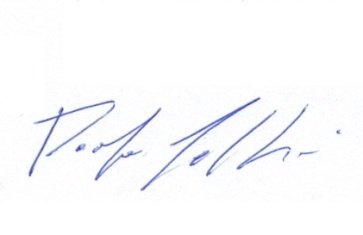 